Skumsjødagene 16. og 17. juni 2021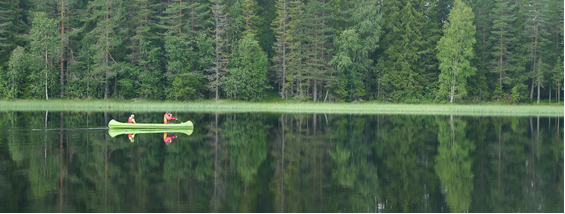 Kulturnettverket ønsker velkommen til Skumsjødagene 2021 på friområdet 
vis-a-vis DNT Osbakken i tidsrommet 10.30 – 14.00 16. og 17. juni. 
Oppmøte på friområdet både onsdag og torsdag.Kanoer, robåt, miniorientering med premiering, leirbål med kaffe og forskjellig 
bålmat begge dager. Program:Onsdag 16.6: Fiskedag i samarbeid med Gjøvik og Toten sportsfiskeklubb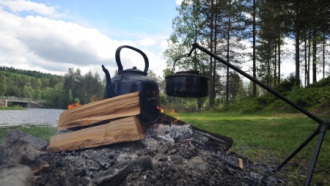 Vi drar opp garn og prøver stangfiske. Sløying.Aktiviteter på vannet med robåt eller kano.Torsdag 17.6: Tur på ÅsenKulturnettverket følger på tur fra Skumsjøen 
kl. 10.30.Turalternativ 1: Til Skytebanen, oppom Finstad og en fin rute tilbake til Skumsjøen. Ca. 5 km.Turalternativ 2: Skogssti om Finstad, Lushattdalen, Mæhlumsetra, Eikvelta og tilbake til Skumsjøen, en tur på ca. 12 km med både mot- og medbakker på fine stier. Her er det nødvendig med gode sko, medbragt mat og drikke i sekken. Turen tar ca. 3 ½ time, men det er flere muligheter til å avkorte underveis om det er ønskelig. Bli med og bli bedre kjent med Åsen vår! Kulturnettverket vil ha bål og base på friområdet hele dagen.HUSK/TA MED:Sitteunderlag, turkopp, turtallerken, bestikk, drikke. Sko og klær etter vær og føre. Deltakelse er gratis. 
Hver enkelt kommune tar imot påmeldinger som sendes samlet til arrangør. Se liste under hvor du skal melde deg på:Vestre Toten Kommune:				v/Lise Nygaard 											Tlf: 948 70 591											lise.nygaard@vestre-toten.kommune.no   Østre Toten Kommune:	 			v/Bjørg Gjestvang									Tlf: 941 47 020						Bjorg.Gjestvang@ostre-toten.kommune.noGjøvik Kommune:					v/Solvor Sandmark									Tlf.: 469 11 598						Solvor.Sandmark@gjovik.kommune.noSøndre Land Kommune	:			v/Anna Sanden										Tlf.: 905 93 661								Anna.Sanden@sondre-land.kommune.no
Nordre Land Kommune: 				Tove Harbu 									Tlf.: 959 43 036								tove.harbu@nordre-land.kommune.no 
								
DPS Gjøvik og SI Reinsvoll: 				Janne ØstlienKulturnettverket					Tlf.: 984 25 040					janne-ostlien@sykehuset-innlandet.no 										Samlet påmelding sendes innen 11. juni til mona.hauger.kjelsberg@sykehuset-innlandet.no /970 34 225Viktig at alle som deltar på dagene er friske. Selv med lette luftveissymptomer skal man holde seg hjemme.Tiltakskort for SKUMSJØDAGENE med hensyn til koronavirusUtarbeidet av Janne Østlien og godkjent av spl i beredskapsteam Svein Erik Gransjøen den 20/5-21Vi organiserer aktivitet i tråd med helsemyndighetenes smittevernråd. Det vil i praksis si:Dersom man er syk (også bare svake luftveissymptomer) kan man ikke komme på aktivitetsdagen. Dette kartlegges og tas stilling til på enhet og kommune samme dag.Basen er tilrettelagt slik at vi alltid kan overholde avstandsregelen på 1 meter. Vi sikrer at alle får informasjon om hoste- og håndhygiene og sikrer tilgang på hånddesinfeksjon på hver aktivitet samt før/etter matservering.Vi organiserer egne smittevernvakter som spesielt følger med på og minner om avstand og håndhygiene.Av smittevernhensyn skal deltakerne holde seg kommune- og enhetsvis, både i aktivitet og under maten.De ansatte på hver enhet og fra hver kommune er ansvarlige for å veilede sine deltakere i tråd med smittevernreglene. Vi organiserer sittegrupper kommune- og enhetsvis.Vi sørger for at matserveringer skjer i tråd med smittevernreglene. Vi minner om at ingen tar på hverandre eller hverandres utstyr (telefon, sekk, drikkeflaske etc.). Ved utlån er det håndsprit før man tar på/av utstyr.Vi legger opp til trygge aktiviteter der det er mulig å overholde smittevernregler.